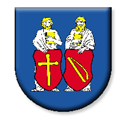 Uznesenie zasadnutia obecného zastupiteľstva č. 3/2017 konaného dňa 15.05.2017Obecné zastupiteľstvo v zmysle § 10, odst. 1, písm. a/ zákona SNR č. 369/90 zb. o obecnom zriadení v znení jeho zmien a doplnkov na svojom  zasadnutí prijíma nasledovné uznesenia:Uznesenie č. 6/2017Berie na vedomie a) sľub poslanca – náhradníka Ing. Jozefa Čepišákab)  žiadosť p.  Bjalončíka  o vrátenie finančných prostriedkov za  spotrebu vody, ktorá mu          bola vyfakturovaná. Tieto náklady obec odpočíta  z nájmu za obdobie : od júna   2017 do      júla 2017 c) správu kontrolnej činnosti kontrolóra obce za rok 2016 d)   Bezpečnostnú smernicu      Smernicu, ktorou sa upravujú podmienky, postup a rozsah k slobodnému prístupu           k informáciám v súlade so zákonom NR SR č. 211/2000 Z.z. o slobodnom prístupe k          informáciám      Smernicu o používaní kamerového systému      Internú smernicu o prijímaní a vybavovaní podnetov o protispoločenskej činnosti  starosta obce	................................			prednostka OÚ .....................................Uznesenie č. 7/2017Schvaľuje 1.Podanie žiadosti  o nenávratný finančný príspevok k projektu:a/ názov projektu : Zníženie energetickej náročnosti budovy obecného úradu v obci     Toporecb/ Výšku maximálneho celkového spolufinancovania projektu zo strany žiadateľa vo výške    15 000 eur z celkových oprávnených výdavkovc/ Kód výzvy : OPKZP-PO4-SC431-2017-192. Prevod  vlastníctva pozemkov podľa GP č. 34629114-58/2004 - KN C 5476/ diel 1     o výmere 2 m2, ktorý bol pričlenený k p.č. 168/1, druh pozemku zastavaná plocha a diel 2     o výmere 14 m2 , ktorý bol pričlenený k p.č. 5476/3, zapísanej na LV č. 1, ktorej vlastníkom     je obec Toporec   podľa  § 9a ods. 8 písm e) hodný osobitého zreteľa zákona č. 138/1991     Zb.  o majetku obcí v znení neskorších predpisov pre žiadateľa PhDr. Jozefa  Potanku     s manželkou  Mgr. Jankou Potankovou rod. Hudačekovou, bytom Tatranská 14 Toporec.     Dôvodom hodného osobitého zreteľa je skutočnosť, že menovaní predmetné parcely užívali      33 rokov.3. Prevod pre žiadateľku p. Helenu Dzurňákovú bytom Vlčí Grund 236/22 Toporec  podľa § 9                  a odst. 8 písm. e) hodný osobitného zreteľa zák. č. 138/1991 Zb.  o majetku obcí v znení       neskorších predpisov. Dôvodom hodným osobitého zreteľa je skutočnosť, že parcelu KN E       5478 o výmere 107 m2, druh pozemku zastavané plochy a nádvoria, zapísaného na LV 248      menovaná užívala viac ako 50 rokov. Jedná sa o pozemok, na ktorom  bývala poľná cesta           do potoka pozemku Helene Dzurňákovejstarosta obce	................................			prednostka OÚ .....................................Uznesenie č. 8/2017Súhlasí a/ s vydaním potvrdenia, na základe žiadosti manželov Zděnkových, že novovzniknutá parcela KN C 944/8 diel 1o výmere 14 m2 podľa GP č. 34629114-12/17, vyhotoveného geodetom Antonom Vráblom, autorizovane overeného Ing. Antonom Olekšákom    je určená na stavebné účely a taktiež  súhlasí s vydaním potvrdenia v prípade že  manželia Zděnkoví odkúpia časť  parcely KN E 944/19 o výmere 256 m2 z celkovej výmery 3170 m2 , že aj táto bude určená na stavebné účely.  b/ Súhlasí s čiastkovou zmenou  Územného plánu obce Toporec, dôvodom zmeny je  plánovaná výstavba RD  na KN C 54/5- 500 m2(odpredaj na základe OVS- obec), KN C 57/3, KN E 944/4, KN C  944/8  a časť pôvodnej parcely 944/19 o výmere 256 m2. c/ so zapojením sa do projektu Miestne občianske poriadkové služby ktorý je vyhlásený Ministerstvom vnútra SR, termín podania žiadosti do 14.06.2017 so zabezpečením spolufinancovania projektu t.j. min. 5% z celkových oprávnených výdavkovso zabezpečením financovania neoprávnených výdavkov projektu predstavujúcich rozdiel medzi celkovými výdavkami  projektu a celkovými oprávnenými výdavkami projektu starosta obce	................................			prednostka OÚ .....................................Uznesenie č. 09/2017Ruší uznesenie obecného zastupiteľstva č. 20/2014 d) zo dňa 12.05.2014 o odpredaji časti pozemku KN C  50/3 p.  Terézii Hangurbadžovej.starosta obce	................................			prednostka OÚ ....................................Uznesenie č. 10/2017Doporučuje na základe listu Úradu vlády č. 17887/2017/SVNM v v zmysle zákona č. 184/1999 Z.z. o používaní jazykov národnostných menšín v znení neskorších predpisov, stanoviť obdobie 10 rokov, teda do konca roku 2027, mapovať požiadavky rómskych občanov v súvislosti s ustanoveniami horecitovaného zákona    Zápisnica zo stretnutia poslancov  obecného zastupiteľstva dňa 15.05.2017Program : Plnenie uzneseníSľub poslancaVoľba návrhovej komisieInformácia o obchodnej verejnej súťaži - výsledokOdpredaj pozemkov Potanko s manželkou, Dzurňáková, Šimon Pompa, Terézia Hangurbadžová/Bezpečnostná smernica o používaní kamerového systému, podnety o protispoloč. činnosti, o prístupu k infomaciám 211/2000 Z.z.Diskusia Rôzne / TSP, KC – začiatok činnosti, zmluvy o výpožičke obecných budov, šatňa HZ, žiadosť o vrátenie fin. prostriedkov Bjalončík Miroslav, spoluúčasť na projekte Energetická náročnosť budov, list Úradu vlády o rómskych menšinách/ZáverZasadnutie začalo o 18:20 hod.Prítomní : Vladimír Dragošek, Mgr. Albín Fischer, Mgr. Jozef Habiňák, Bc. Peter Kačur, Mgr. Miroslav Svitana, Peter Svitana, Michal Šoltés, Ing. Jozef Čepišák   Iveta Šateková – prednostkaIng. Vladimír Matfiak –  hlavný kontrolór Neprítomní : ospravedlnení  :   Neprítomní neospravedlnený : Jozef Pompa   Starosta prítomných privítal a  hneď v úvode zasadnutia  vyzval náhradníka Ing. Jozefa Čepišáka, aby zložil sľub poslanca. Tento sľub zložil a starosta mu odovzdal osvedčenie náhradníka  poslanca obecného zastupiteľstva.  Návrhová komisia: predseda: Ing. Jozef Čepišák                                    členovia :  Mgr. Albín Fischer, Michal Šoltés            Starosta predniesol program zasadnutia, do ktorého doplnil bod – Správu o kontrolnej činnosti hlavného kontrolóra za rok 2016  Tento návrh a program  odhlasovali všetci prítomní  poslanci :  Vladimír Dragošek, Mgr. Albín Fischer, Mgr. Jozef Habiňák, Bc. Peter Kačur, Mgr. Miroslav Svitana, Peter Svitana, Michal Šoltés, Ing. Jozef Čepišák   Starosta predniesol plnenie uznesení prijatých na zasadnutí dňa 13.03.2017. Poprosil Mgr. Albína Fischera , ako predsedu komisie určenej na vyhodnotenie obchodnej verejnej  súťaže o odpredaj pozemku, aby podal informáciu. Tento uviedol, že do súťaže sa prihlásili ako jediní manželia  Zděnkoví, ktorí splnili všetky podmienky a kritéria určené v tejto súťaži. Ponúknutá suma za pozemok zo strany súťažiteľov je vo výške 850 €. S manželmi Zděnkovými bude vyhotovená kúpna zmluva. Starosta doplnil informáciu, že oznam o predaji bol zverejnený aj v Podtatranských novinách, na stránke obce, v oznamovacej tabuli, tak ako to ukladá zákon. Ďalším bodom bolo schválenie prevodu vlastníctva pozemkov podľa GP č. 34629114-58/2004 - KN C 5476/ diel 1 o výmere 2 m2, ktorý bol pričlenený k p.č. 168/1, druh pozemku zastavaná plocha a diel 2 o výmere 14 m2 , ktorý bol pričlenený k p.č. 5476/3, zapísanej na LV č. 1, ktorej vlastníkom  je obec Toporec   podľa  § 9a ods. 8 písm e) hodný osobitého zreteľa zákona č. 138/1991 Zb.  o majetku obcí v znení neskorších predpisov pre žiadateľa PhDr. Jozefa  Potanku   s manželkou  Mgr. Jankou Potankovou rod. Hudačekovou, bytom Tatranská 14 Toporec.  Dôvodom hodného osobitého zreteľa je skutočnosť, že menovaní predmetné parcely užívali  33 rokov.Prevod pre žiadateľku p. Helenu Dzurňákovú bytom Vlčí Grund 236/22 Toporec  podľa § 9 a odst. 8 písm. e) hodný osobitného zreteľa zák. č. 138/1991 Zb.  o majetku obcí v znení neskorších predpisov. Dôvodom hodným osobitého zreteľa je skutočnosť, že parcelu KN E  5478 o výmere 107 m2, druh pozemku zastavané plochy a nádvoria, zapísaného na LV 248 menovaná užívala viac ako 50 rokov. Jedná sa o pozemok, na ktorom  bývala poľná cesta do potoka pozemku Helene DzurňákovejTento návrh odhlasovali všetci prítomní  poslanci :  Vladimír Dragošek, Mgr. Albín Fischer, Mgr. Jozef Habiňák, Bc. Peter Kačur, Mgr. Miroslav Svitana, Peter Svitana, Michal Šoltés, Ing. Jozef Čepišák   V ďalšom bode programu zasadnutia starosta predniesol žiadosť Šimona Pompu, bytom Vlčí Grund 254/40 Toporec o kúpu pozemku KN C 190/1 . Nakoľko ešte nie je vyhotovený geometrický plán podľa ktorého , by bolo presné určenie parcely poslanci navrhli, aby táto žiadosť bola posunutá a prejednávaná až po doručení GP.  Starosta ešte k tejto téme uviedol, že na predmetnom pozemku stojí aj rodinný dom Pompu Dominika, brata Šimona Pompu.  Tento návrh odhlasovali všetci prítomní  poslanci :  Vladimír Dragošek, Mgr. Albín Fischer, Mgr. Jozef Habiňák, Bc. Peter Kačur, Mgr. Miroslav Svitana, Peter Svitana, Michal Šoltés, Ing. Jozef Čepišák Starosta odovzdal slovo hlavnému kontrolórovi Ing. Matfiakovi, aby prečítal Správu o kontrolnej činnosti za rok 2016. Tento návrh odhlasovali všetci prítomní  poslanci :  Vladimír Dragošek, Mgr. Albín Fischer, Mgr. Jozef Habiňák, Bc. Peter Kačur, Mgr. Miroslav Svitana, Peter Svitana, Michal Šoltés, Ing. Jozef Čepišák   Ďalší bod programu boli nasledovné smernice :           Bezpečnostná smernica          Smernica, ktorou sa upravujú podmienky, postup a rozsah k slobodnému prístupu                k informáciám v súlade so zákonom NR SR č. 211/2000 Z.z. o slobodnom prístupe k               informáciám           Smernica o používaní kamerového systému           Interná smernica o prijímaní a vybavovaní podnetov o protispoločenskej činnosti             K tomuto bodu starosta dodal, že obec už takéto smernice má, ale aktuálnymi             zmenami zákonov, je nutné takéto smernice aktualizovať . Tento návrh odhlasovali všetci prítomní  poslanci :  Vladimír Dragošek, Mgr. Albín Fischer, Mgr. Jozef Habiňák, Bc. Peter Kačur, Mgr. Miroslav Svitana, Peter Svitana, Michal Šoltés, Ing. Jozef Čepišák   Nasledovným bodom zasadnutia bola podaná žiadosť p. Miroslavom Bjalončíkom           o vrátenie finančných prostriedkov za  spotrebu vody. Dôvodom žiadosti bola            vyfakturovaná vysoká suma za spotrebu vody a to 216,80 €. Tento nedoplatok bol            spôsobený únikom vody vo WC, ktoré používali TSP. Poslanec Vladimír Dragošek            potvrdil oprávnenosť tejto žiadosti, nakoľko bol pri oprave tejto poruchy.  Poslanci sa            zhodli, že  tieto náklady obec odpočíta  z nájmu nebytových priestorov  za obdobie : od            júna  2017 do júla 2017.  Tento návrh odhlasovali všetci prítomní  poslanci :  Vladimír Dragošek, Mgr. Albín Fischer, Mgr. Jozef Habiňák, Bc. Peter Kačur, Mgr. Miroslav Svitana, Peter Svitana, Michal Šoltés, Ing. Jozef Čepišák   Starosta predniesol ďalší bod programu a to odpredaj časti pozemku KN C 50/3 p. Terézii Hangurbadžovej,  ktorý bol schválený uznesením obecného zastupiteľstva č. 20/2014 d) zo dňa 12.05.2014. Poslanci sa uzniesli, že predmetný predaj nebol schválený  v súlade so zákonom č. 138/1991 Zb.  o majetku obcí v znení neskorších predpisov, z uvedeného dôvodu zrušili uznesenie z roku 2014. Poslanci rozhodli, že je potrebné  vrátiť  finančné prostriedky,  ktoré poukázala p. Hangurbadžová dňa 19.06.2015 vo výške 194 € na účet obce. Tento návrh odhlasovali všetci prítomní  poslanci :  Vladimír Dragošek, Mgr. Albín Fischer, Mgr. Jozef Habiňák, Bc. Peter Kačur, Mgr. Miroslav Svitana, Peter Svitana, Michal Šoltés, Ing. Jozef Čepišák   Ďalším  bodom zasadnutia bol návrh uznesenia na podanie žiadosti o nenávratný finančný príspevok projektu „Zníženie energetickej náročnosti budovy obecného úradu v obci Toporec“,  kód výzvy : OPKZP-PO4-SC431-2017-19. Výška maximálneho celkového spolufinancovania projektu zo strany žiadateľa vo výške 5 % z celkových oprávnených výdavkov  je 15 000 € .   Tento návrh odhlasovali všetci prítomní  poslanci :  Vladimír Dragošek, Mgr. Albín Fischer, Mgr. Jozef Habiňák, Bc. Peter Kačur, Mgr. Miroslav Svitana, Peter Svitana, Michal Šoltés, Ing. Jozef Čepišák   Starosta predniesol žiadosť manželov Zděnkových o vydanie potvrdenia, že novovzniknutá parcela KN C 944/8 diel 1o výmere 14 m2 podľa GP č. 34629114-12/17, vyhotoveného geodetom Antonom Vráblom, autorizovane overeného Ing. Antonom Olekšákom je určená na stavebné účely. Tento doklad je potrebný k vkladu vlastníckeho práva do katastra nehnuteľnosti. Zároveň   požiadali o vydanie potvrdenia v prípade, že odkúpia časť  parcely KN E 944/19 o výmere 256 m2 z celkovej výmery 3170 m2 , že aj táto bude určená na stavebné účely. V súčasnosti vedú jednanie o kúpu  časti predmetnej parcely s jej vlastníkmi.  Žiadatelia zároveň vo svojej žiadosti požiadali o súhlas s čiastkovou zmenou  Územného plánu obce Toporec, dôvodom zmeny je  plánovaná výstavba RD  na KN C 54/5- 500 m2(odpredaj na základe OVS- obec), KN C 57/3, KN E 944/4, KN C  944/8  a časť pôvodnej parcely 944/19 o výmere 256 m2.  Tieto parcely sú v ÚP označené ako plocha občianskeho vybavenia a orná pôdac/ so zapojením sa do projektu Miestne občianske poriadkové služby ktorý je vyhlásený Ministerstvom vnútra SR, termín podania žiadosti do 14.06.2017 so zabezpečením spolufinancovania projektu t.j. min. 5% z celkových oprávnených výdavkovso zabezpečením financovania neoprávnených výdavkov projektu predstavujúcich rozdiel medzi celkovými výdavkami  projektu a celkovými oprávnenými výdavkami projektu starosta oboznámil prítomných s listom z Úradu vlády č. 17887/2017/SVNM v v zmysle zákona č. 184/1999 Z.z. o používaní jazykov národnostných menšín v znení neskorších predpisov, že obec by mala používať dvojjazyčné názvy, poslanci stanovili obdobie 10 rokov, teda do konca roku 2027 mapovať požiadavky rómskych občanov v súvislosti s ustanoveniami horecitovaného zákona a v prípade požiadavky zo strany rómov reagovať a vykonať potrebné  opatrenia Tento návrh odhlasovali všetci prítomní  poslanci :  Vladimír Dragošek, Mgr. Albín Fischer, Mgr. Jozef Habiňák, Bc. Peter Kačur, Mgr. Miroslav Svitana, Peter Svitana, Michal Šoltés, Ing. Jozef Čepišák   Starosta otvoril Diskusiu, v ktorej sa hneď prihlásil o slovo a informoval poslancov o zrealizovaní odchytu túlavých psov v obci. Tento sa uskutočnil na náklady obce vo výške 1180  € . Zároveň poďakoval Mgr. Habiňákovi za spoluprácu polície pri tomto úkone. Ďalej informoval prítomných, že zo školenia má informáciu, že musí byť uzatvorená zmluva o výpožičke obecných budov, t.j.  šatňa, hasičská zbrojnica.            Podal informáciu o aktuálnej situácii projektov TSP a KC, že na výkon terénnej              sociálnej práce už máme podpísanú zmluvu, ale na KC ešte nie.            Ďalej uviedol, že pracuje na projekte rekonštrukcie rozhlasu, že tento musí byť                    bezdrôtový. Starosta oboznámil prítomných aj o podaní žiadosti na opravu štátnej cesty            z Toporčíka, cez PSK, využiť obdobie pred voľbami do VÚC  Má informáciu, že             reálne , by sa dalo opraviť 1 km cesty.           Mgr. Habiňák sa prihlásil do diskusie a informoval prítomných, že má zistenú            informáciu o plechovej garáži na parkovanie traktora – kosačky , ktorej cena je okolo                 350 € . Poslanec Mgr. Svitana Miroslav zasa navrhol, či by nebolo lepším riešením                 prístavby murovaného prístrešku k budove šatne.                 Ďalej starosta informoval prítomných, že kosba je zabezpečená , cez ľudí, ktorých                 máme, nakoľko projekty cez ÚPSVaR pôjdu až od júla.                 Bc. Peter Kačur pochválil kosenie.       Starosta v závere ešte poďakoval Mgr. Miroslavovi Svitanovi a jeho družstvu   dievčat , ktoré reprezentovalo na súťaži v Sp. St. Vsi, ktorej sa osobne zúčastnil. Zasadnutie OZ skončilo o 19:05 hod. za jednotlivé uznesenia hlasovali poslanci, tak ako je to uvedené v texte.  starosta obce	................................			prednostka OÚ .....................................V Toporci 15.05.2017Spracovala: Šateková 